БОЙОРОҠ                                    № 2 –10                       РАСПОРЯЖЕНИЕ              31 май  2021 й.                                                                            31 мая 2021г.О принятии на учет, нуждающегося в жилом помещенииВ соответствии со ст.14, п.2 ч.1. ст. 51 Жилищного кодекса Российской Федерации и  на основании решения жилищной комиссии при администрации сельского поселения Мичуринский сельсовет муниципального района Шаранский район Республики Башкортостан от 31.05.2021 г. (протокол №1):1.Принять на учет гр. Кадырову Ирину Рифгатовну, зарегистрированную по адресу: Республика Башкортостан, Шаранский район, с.Шаранбаш-Князево ул.Центральная,д.2  в качестве нуждающейся в жилом помещении, согласно п.2 ч.1 ст. 51 Жилищного кодекса РФ (обеспечение общей  площади жилого помещения на одного члена семьи менее учетной нормы).2. Контроль за   выполнением  настоящего  распоряжения  оставляю за собой.И.о.главы сельского поселения                                          М.М.ТимерхановБАШКОРТОСТАН  РЕСПУБЛИКАҺЫШаран районымуниципаль районыныңМичурин ауыл  советыауыл  биләмәһе хакимиәте452638, Мичуринск ауылы, Урман-парк урамы ,  12тел.(34769)  2-44-48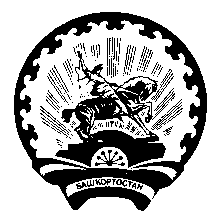 РЕСПУБЛИКА БАШКОРТОСТАН Администрация сельского поселенияМичуринский сельсоветмуниципального районаШаранский район  452638,с. Мичуринск, ул. Лесопарковая ,12  тел.(34769) 2-44-48